Instituto de Educação Infantil e JuvenilOutono, 2020. Londrina,    de                     .Nome: ____________________________________ Turma: ____________Área do conhecimento: Educação Física | Professor: LeandroEducação FísicaASSISTA E INTERAJA COM O VÍDEO DE EXERCÍCIO DO GRUPO KIDZ BOP -(REPITA 2x)https://www.youtube.com/watch?v=GEI5LxkPi-4  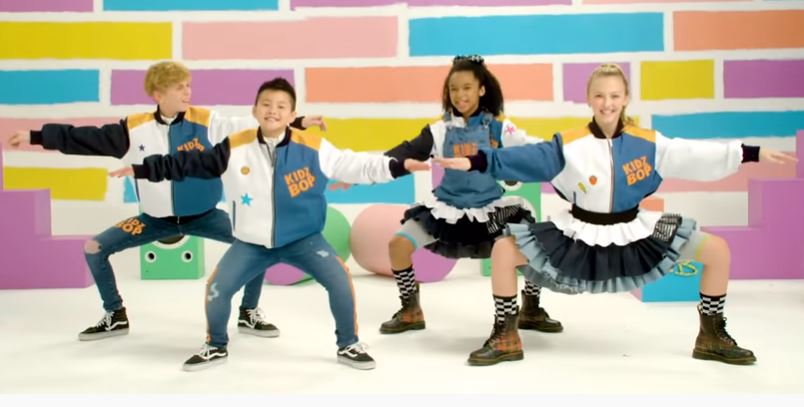 VAMOS DANÇAR DE VERDADE AGORA!!!https://youtu.be/MHhYIV1yAfA 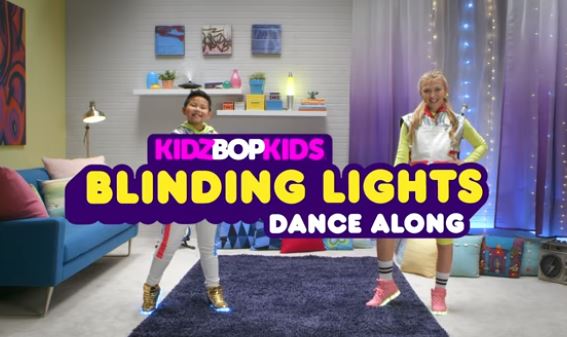 RESPIRE BEM FUNDO 3 VEZES! ACABAMOS A PARTE FÍSICASE VOCÊ QUISER FAÇA UM VIDEO CURTO, ESCREVA E OU DESENHE RELATANDO COMO FOI. (VIDEO PODE SER ENVIADO PELO GRUPO DO WHATSAPP.